Спортивный конкурс: Юные водолазы и моряки спешат на помощь»Дата проведения: 27.03.2018 гАвтор: воспитатель высшей категории – Ашимова Ольга Вячеславовна – МБДОУ – д/с «Малыш» с. Новая Красавка Лысогорского района Саратовской областиДействующие лица: ведущий, Лягушка и Моряк.Цель: создать условия для познавательного, социально -  коммуникативного  и физического  развития детей.Задачи:-Познакомить с правилами безопасного поведения у водоемов зимой и летом;- Формировать сознательное и ответственное отношение к личной безопасности и безопасности окружающих;-Воспитывать готовность к эффективным, обоснованным действиям в неадекватных ситуациях;- Развивать умение участвовать в коллективных разговорах, умение устанавливать многообразные связи, обобщать и делать выводы;- Обогащать словарный запас, использовать в речи аргументированные рассуждения.- привлечь детей к регулярным оздоровительным  мероприятиям и спорту, повышения уровня их физической подготовленности.Оборудование: ноутбук; колонки; из голубой ткани сделанная река; «болото»;  «снег»;  «горы» - «заснеженные» - кубы,  накрытые белой тканью;  «овраги» - кусочки картона или клеенки; два стакана с водой, два магнита, две скрепки;  кусок голубой ткани 2 метра – «волна»; «жемчужины» -  киндер яйца; 2 обруча; почетные грамоты.Ведущий:- Ребята, наш  праздник называется «Юные водолазы и моряки спешат на помощь» И поэтому,  у меня к вам есть несколько вопросов, на которые постарайтесь  ответить.- Скажите, какие водоемы вы знаете? (Ответы детей) (Океан, море, озеро, река, пруд, колодец, болото)- Молодцы, ребята.   - Ребята, кажется, что к нам в гости  пожаловал кто – то, посмотрите, это моряк.Моряк: - Здравствуйте ребята, я слышал, что у вас сегодня  пройдут  соревнования. Я бы хотел поприсутствовать у вас, и посмотреть, сможете ли вы справиться с различными заданиями.- Но сначала скажите, кто такие водолазы? (Ответы детей) (Спасатели)- Водолазы не только спасают людей, они изучают, исследуют  дно водоемов;  морских обитателей.- А как вы думаете, это нужная профессия, быть водолазом? (Ответы  детей)- Сегодня мы постараемся быть сильными, ловкими, как водолазы.Ведущий: - Давайте разделимся на две команды: водолазы и морякиДети делятся на две команды:  (Перед детьми каждой команды стоят стаканы с водой, в стакане с водой лежат по одной скрепке. Каждой команде предлагается  вытащить скрепку с помощью магнита, не замочив руки)Ведущий: - Ребята, каждый водолаз  должен быть ловким и умелым, быстрым, сейчас мы проведем испытание, вытащим с помощью магнита скрепку из стакана воды, не замочив руки.1.Игра -  соревнование «Вытащи скрепку, не замочив руки»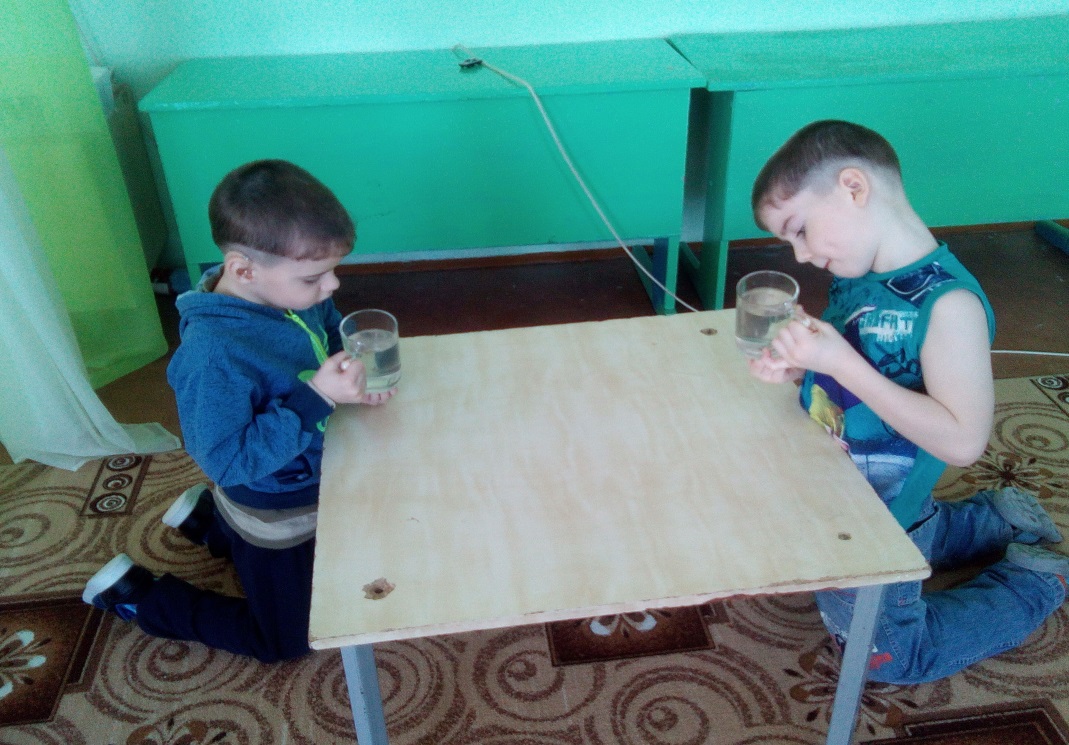 Моряк: - Молодцы ребята, а давайте поиграем с вами в интересную игру: «Море волнуется раз»2.Музыкальная игра  – «Море волнуется раз» (Дети  в такт музыки раскачиваются, кружатся, выполняют фигуры -  и замирают, кто  первый не удержал своей фигуры или сказал слово, засмеялся,  выбывает из игры. Игра продолжается  до тех пор, пока не останется один игрок)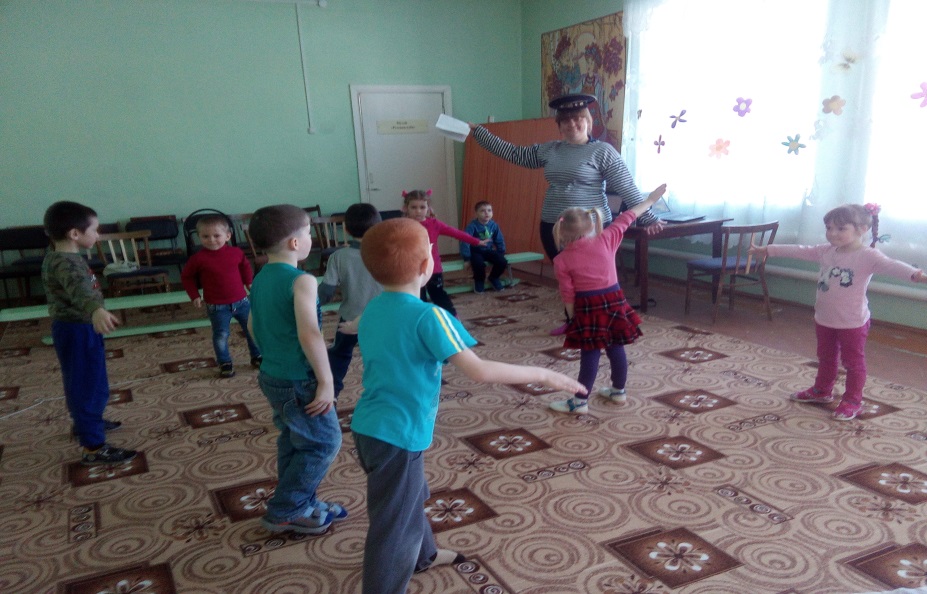 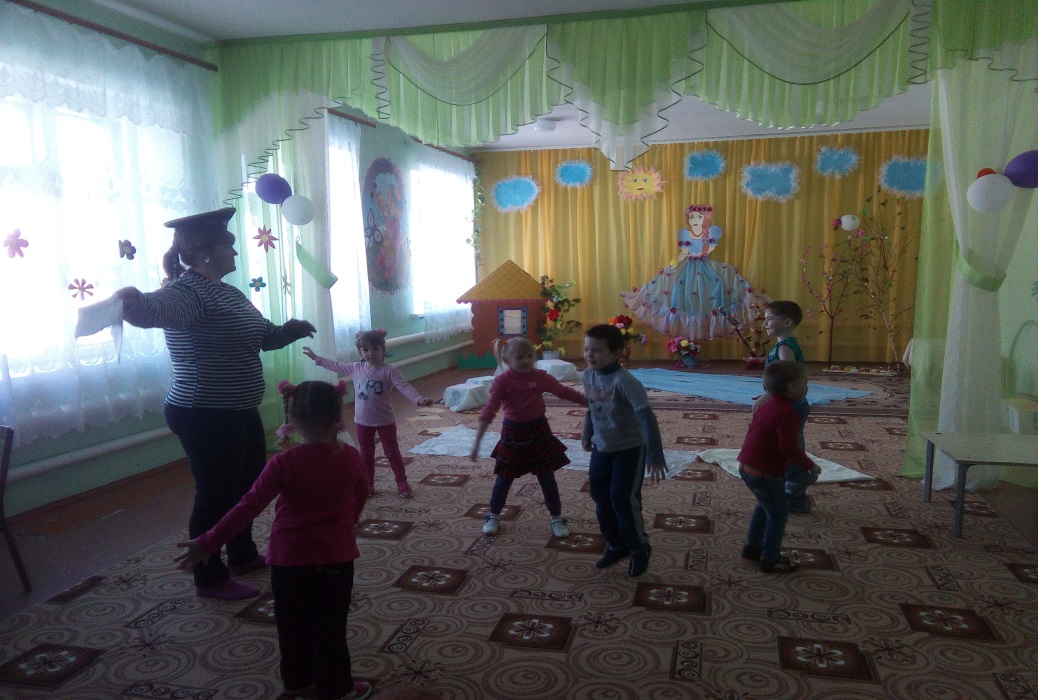 Моряк: - Молодцы ребята.- Ой,  кажется кто – то  к нам идет в гости.Лягушка: - Ква –а-а, здравствуйте ребята, я слышала, что у вас соревнования. У меня тоже для вас есть задание.  3.Игра музыкальная: «Не боимся мы болота», совместно с «Лягушкой» дети выполняют действия в соответствии с текстом. (Примечание: отключить музыку до слов Снегурочки):
Болото – идем через болото,Снег – идем на лыжах,Овраги -  прыгаем по клеенкам,Горы – перелезем,Река -  реку переплывем.( на слова поплыли -  выключается музыка)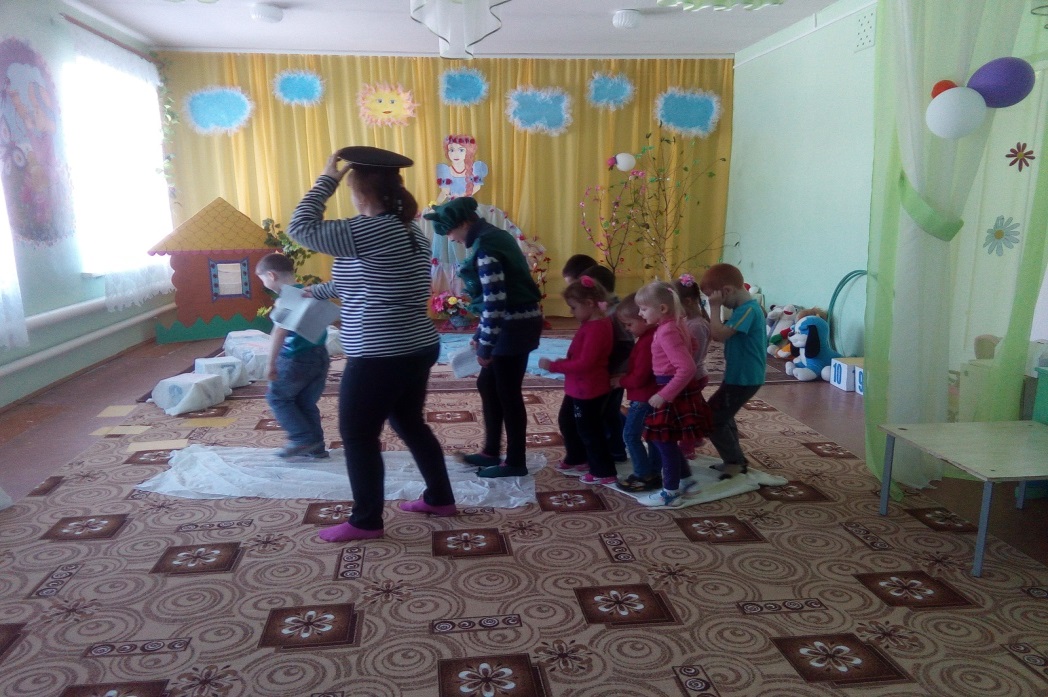 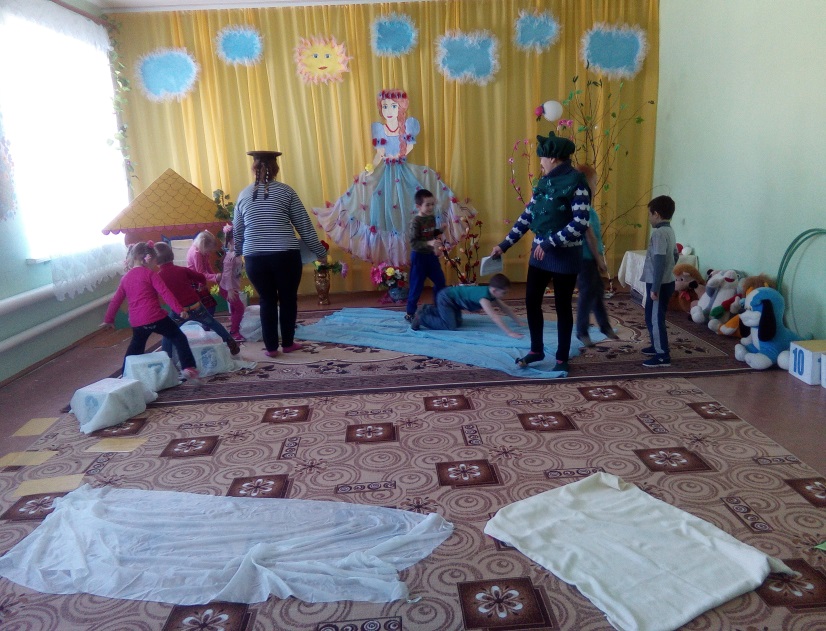 Лягушка:  - Молодцы ребята4.Ведущий: - Следующее задание называется «Водолазы»Перед ребятами большая волна, под которой участникам необходимо по очереди нырнуть под волной, добыть жемчужину и вернуться обратно.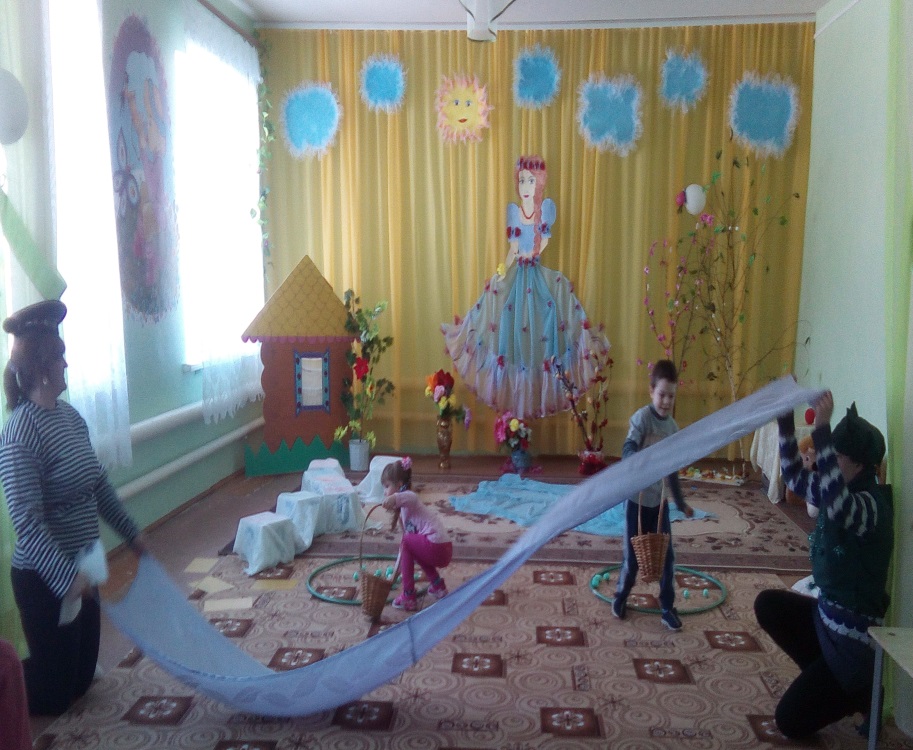 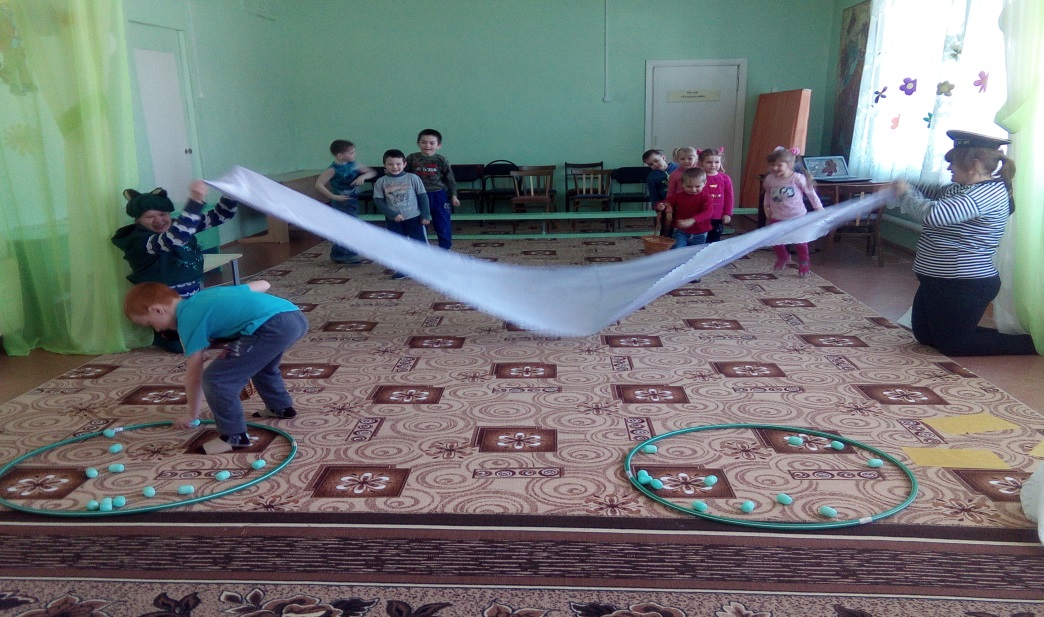 Моряк:- Ребята, а скажите, в каком водоеме больше всего воды?  (Ответы детей) Моряк: - Правильно, в  океане.Лягушка: - Ой, я боюсь океана, там много осьминогов.Моряк: - Ребята, а давайте мы с вами поиграем в игру «Осьминожек», вставай с нами Лягушка, мы из  тебя сделаем смешного осьминожка.5.Игра - релаксация: «Осьминожек».  Дети,  встают в круг, взявшись за руки. Лягушка встает в круг в середину. Под музыку дети идут по кругу, затем подходят к Лягушке передом, держатся за нее и поднимают ногу, согнув ее в колене.- Игра проводится 2 – 3 раза.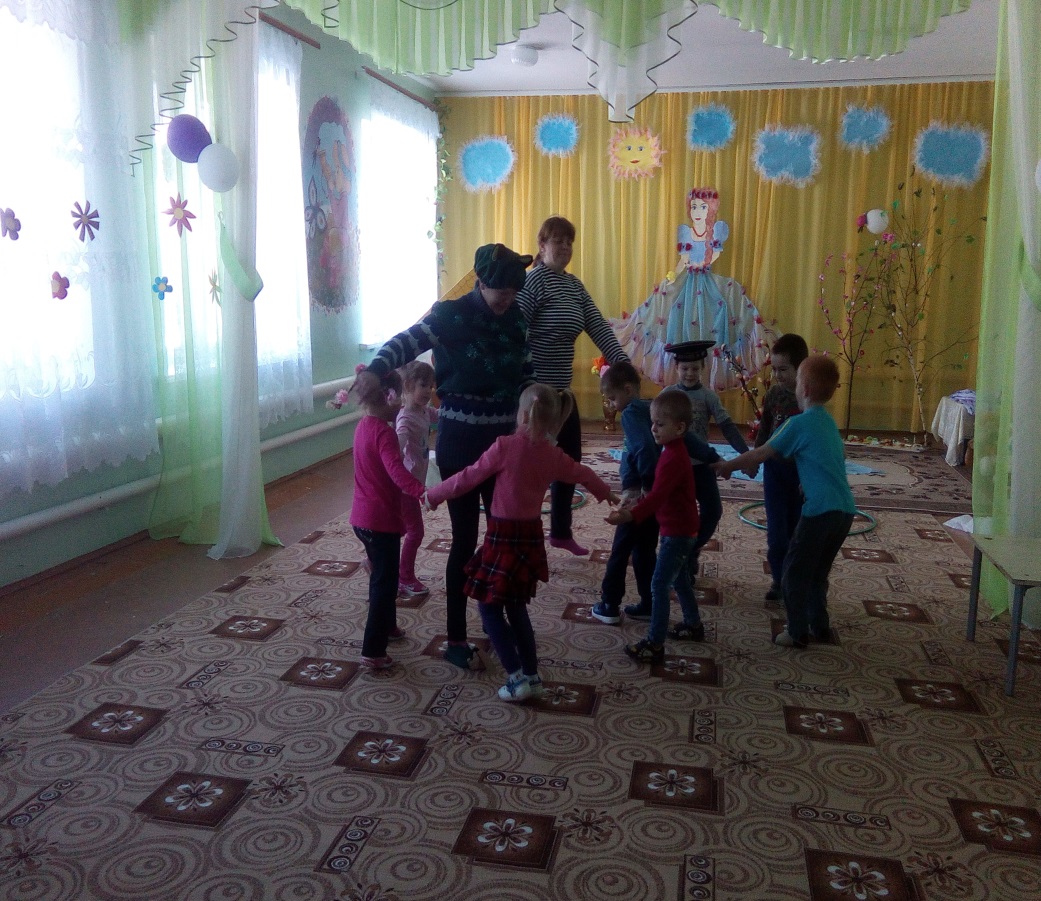 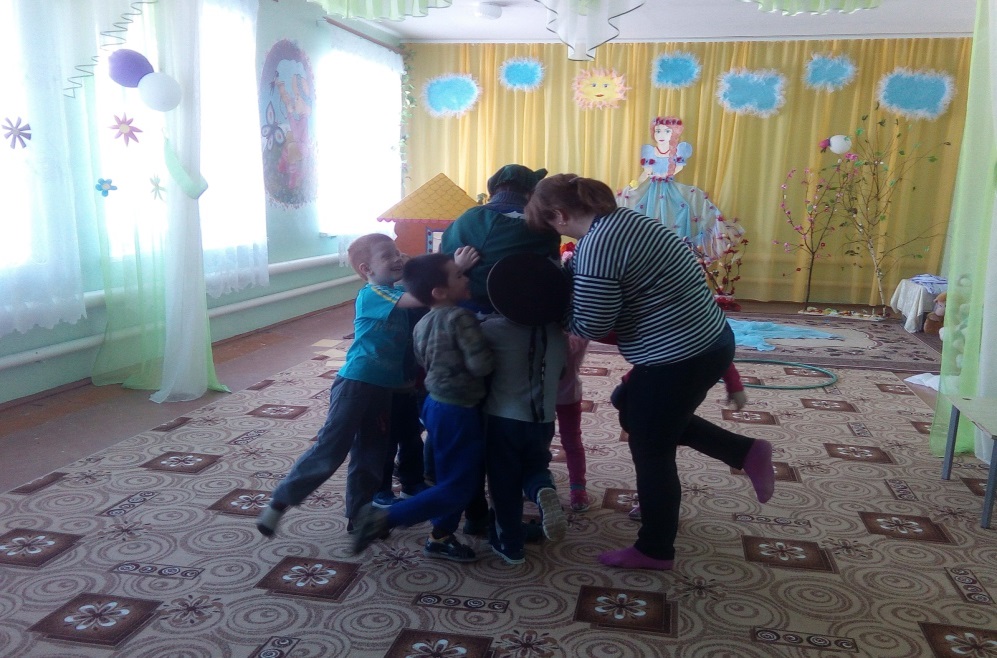 Ведущий:- Моряк и Лягушка хотят вам на прощание сообщить правила поведения на воде.Моряк: - запомните: никогда не ныряйте в незнакомых местах. Лягушка: -  не заплывайте далеко на надувных матрацах.Моряк: - Купаться только под присмотром взрослых.Лягушка: - Не купаться в незнакомых местах.Моряк: - Во время купания не хватать друг друга за руки и ноги.Лягушка: - Зимой не ходите на речку, не наступайте на лед.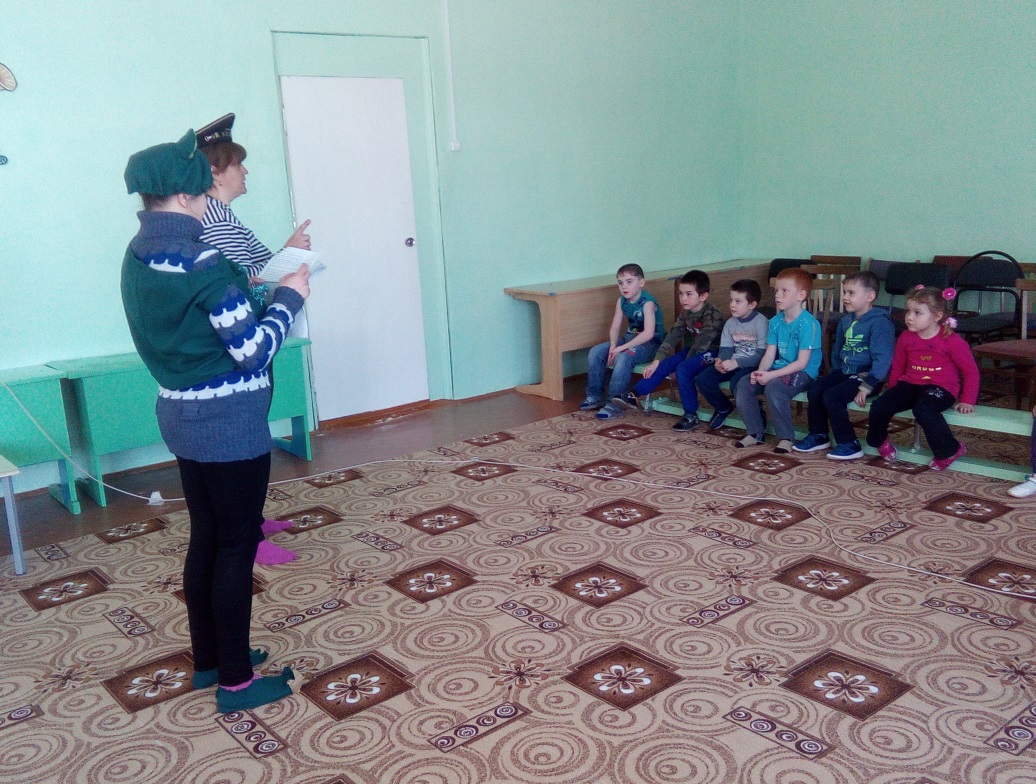 Моряк и Лягушка прощаются. Командам  вручаются почетные грамоты. 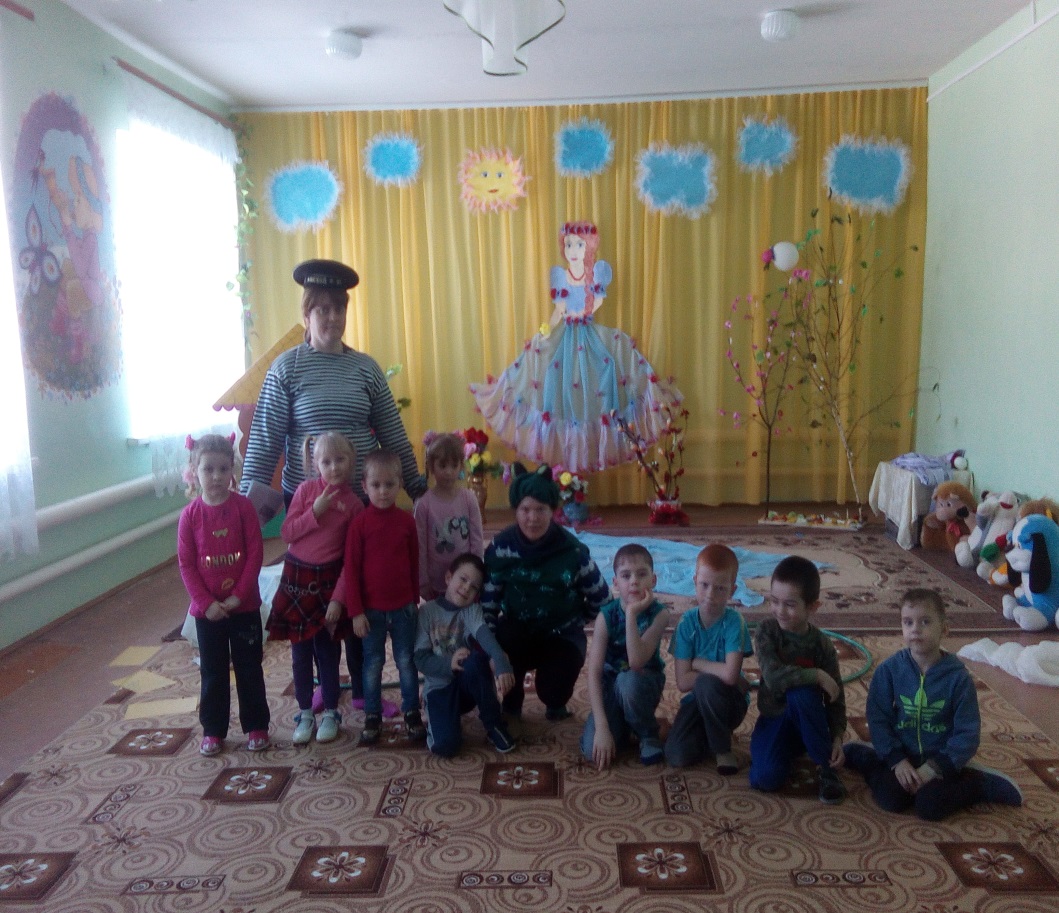 